Lawn Spraying, Termite Protection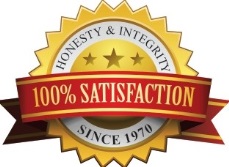 &. Indoor/Outdoor Pest Controlwww.jdsmithpest.com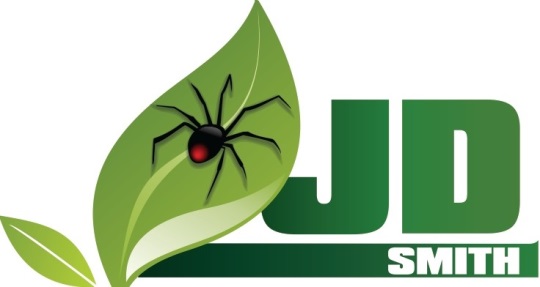 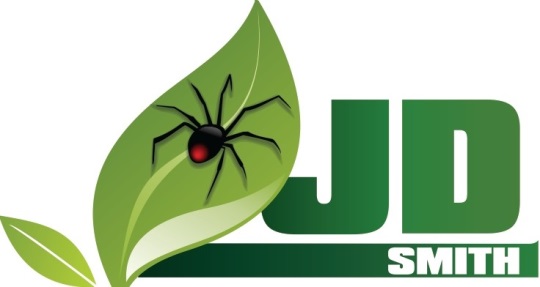             509 Lakeview Rd  Clearwater, FL 33756              jdsmithco@jdspest.com(727) 443-0465 • (800) 860-5518Room Preparation Checklist for Bed Bugs             *Preparation of a room for treatment is essential to the successful management of bed bugs*Room Preparation steps include:  (MUST BE OUT FOR 3 to 4 HOURS)____ Remove all blankets, sheets, covers, pillows, bath towels, and drapes/curtains from the bed and room. Place them in to plastic bags for transport to the laundry. Laundry must be washed inhot water and dried with high heat.____ Empty drawers and closets and place belongings in to plastic bags. Place all clothing and coats into plastic bags for transport to laundry. (MUST WASH IN HOT WATER/HIGH HEAT)____ All shoes, plastic toys, books, electronics, and anything that cannot be washed should be bagged separately for inspection.____ The room should be empty of all cloth and plush items, except plush furniture. If possible, the pillows of plush furniture should be removed and laundered.____ Move furniture at least 18 inches away from the walls. People may need help with this.____ Remove outlet covers and switch plates on all walls.____ Picture frames should be removed from walls and cleaned or treated.____ People and pets must leave the area during treatment and wait the stated amount of time before reentering, usually 3 to 4 hrs. ____ If there is a fish tank in the household, it should be covered with a towel or plastic, because fish are very sensitive to many pesticides.____ All clothing, linens and other items must be cleaned (free of bed bugs) and kept isolated until the client is moved to a new room or location, or until bed bug problem is eliminated. ____ Make sure the pest professional can get to all furniture, closets, beds, and baseboards to inspect and treat.I CERTIFY THAT ALL ITEMS ON THIS PREPARATION CHECKLIST, APPLICABLE TO MY STRUCTURE, HAVE BEEN COMPLETED.Signature						                     Date	                                                                                                                                          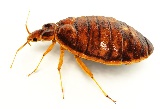 